Nease High School - SAC Meeting Minutes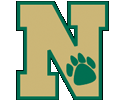 Thursday, September 21, 2023Face to Face OnlyThe School Advisory Council meetings are open to the public; all are welcome to attend. 		MinutesPresentDeanna SchefferEmily LemosLisa KunzeDaniela ChiribogaSamantha BakerAnn TaylorBecky PatelCharlena RetkowskiAnn Huynh NguyenKelly Barrera (via speakerphone)Jessica PlantAbsentWelcome and Call to Order at 8:00 by Deanna Scheffer Review August minutes AN motions to approveDC secondsPassedReminder to complete form on website before October meeting to be a full time member for 23-24 school year.Finance ReportFinance Report: Account 1: $70,194.07 Account 2: $9,068.53 These are the amounts in the account as of September, 2023.  Ann Nguyn motions to approve, Char Retkowski seconds, passedFunds RequestsNo new funds requestsReview ByLaws: Changes suggested: typos, formattingAdded clarifications to acronymsChange “must” to “should” p 4 , Section DBecky Patel motions to approve changes, Ann Nguyen seconds, passedPrincipal Update:  Ms. KunzeSpanish vacancy: still working on full certificate, but the teacher is working as a substitute, so the students have continuity.Parapros: 2.5 openings, hoping they will be filled based on interviews yesterdayStarting in October, beginning to plan for scheduling for next year. This year’s freshmen are the first cohort that needs the new financial literacy class to be taught. Their senior year will have economics paired with financial literacy. This means government will be moved to sophomore year starting next year – they’ll be taking classes with seniors for two years. Sophomores will be taking writing the other half of the year – name will be something similar to Writing for College Success. IB requirements for financial literacy to be determined.Enrollment remains about 20 students below projected enrollment.New Principal search: Forson will begin work on a timeline in November for meetings to get input on a new principal. Probably will begin meetings in February.We have 1 of 459 students worldwide that scored a perfect score on the AP computer science principles test. New Business/Questions and AnswersNonePublic Question Period	NoneAdjourn (8:39)Motion to adjourn CRSecond ANPassedProposed items for next meeting October 19, 2023None